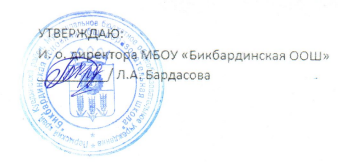 Ежедневное меню 5-9 классы      «26» октября 2023г.Прием пищиРаздел№ рец.Наименование блюдаВыходЦенаКалорийностьБелкиЖирыуглеводыЗавтракГор. блюдо193Каша гречневая молочная с маслом18517,10344111145Гор. напиток493Чай с сахаром2003,56610015Хлеб109Хлеб ржаной402,37703013Хлеб110Хлеб пшеничный402,37723014ОбедГарнир 2 блюдо406Плов из отварной куры24046,31410181843Гор. напиток493Чай с сахаром2003,56610015Хлеб109Хлеб ржаной403,30703013Хлеб110Хлеб пшеничный403,30723014Закуска